Методические рекомендации для студентовТема занятия «Построение алгоритма и его реализация на компьютере»Значение темы:Программирование используется в различных информационных технологиях. В медицине они тоже применяются.Цели занятия: на основе теоретических знаний и практических умений обучающийся должен  знать:Примеры  построения алгоритмов с использованием конструкций проверки условий, циклов и способов описания  структур данных Основные алгоритмические конструкции и их описание средствами языков программирования.уметь:Выполнять реализацию на компьютере  несложных алгоритмов, алгоритмов решения задач.Выполнять тестирование созданного алгоритма.План изучения темы:Контроль исходного уровня знанийВопросы:Перечислите основные алгоритмические структуры и опишите их.Что представляет собой графическая форма записи алгоритма?Каков порядок составления блок-схем?Охарактеризуйте основные блоки блок схем?Для чего необходимо ветвление в алгоритмах?Какие формы ветвления различают? Для чего используют структуру "цикл"?Какие виды циклов вы знаете?Что такое тело цикла?Какие циклы называют итерационными? Приведите примеры.Что такое итерация?Краткое содержание темы: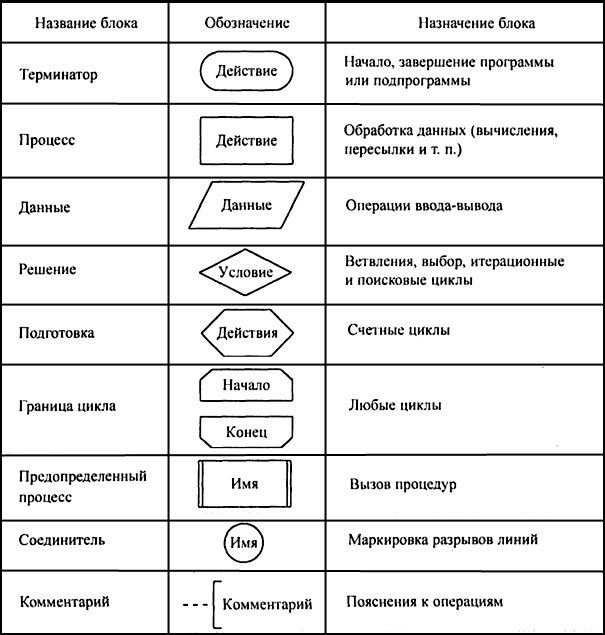 В алгоритмах линейной структуры действия выполняются последовательно одно за другим: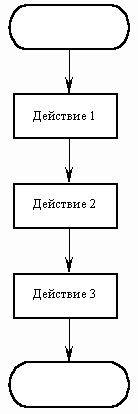 В алгоритмах разветвленной структуры в зависимости от выполнения или невыполнения какого-либо условия производятся различные последовательности действий. Каждая такая последовательность действий называется ветвью алгоритма.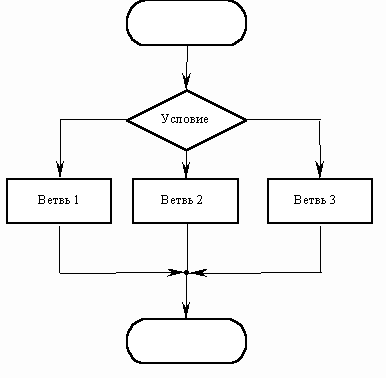 В алгоритмах циклической структуры в зависимости от выполнения или невыполнения какого-либо условия выполняется повторяющаяся последовательность действий, называющаяся телом цикла. Вложенным называется цикл, находящийся внутри тела другого цикла. Различают циклы с предусловием и послеусловием: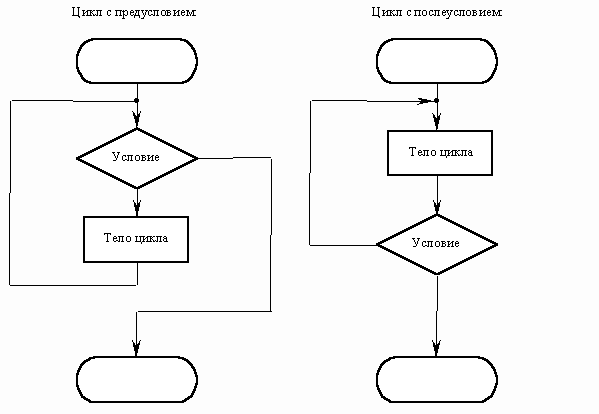 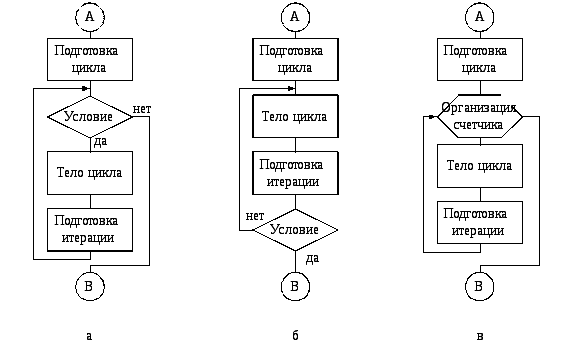 Итерационным называется цикл, число повторений которого не задается, а определяется в ходе выполнения цикла. В этом случае одно повторение цикла называется итерацией.Организация счетчика – задание начального и конечного значения, а также шага переменной цикла.Например: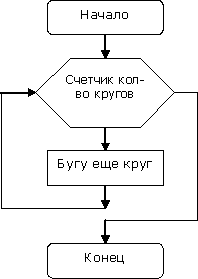 Самостоятельная работаЗадание 1. В текстовом редакторе Ms Word выполните следующие задания:Представьте в виде блок-схемы алгоритм следующих условий: Вам и вашему другу Павлу задали совместно подготовить исследовательский проект по биологии, в группе с Мариной вам задали подготовить презентацию по информатике «Аппаратное обеспечение компьютера», также сегодня по математике необходимо выполнить индивидуальную самостоятельную работу. Вы договорились с друзьями созвониться и договориться о времени работы. Что будете делать вы в случае, если Павел и Мария свободны или заняты? Какой структуры будет данный алгоритм?Представьте в виде блок-схемы алгоритм определения названия треугольника в зависимости от градусной меры  его угла. (прямой, остроугольный, тупоугольный треугольник)Какой структуры будет данный алгоритм?Подведение итоговДомашнее заданиеСоставьте дома алгоритм:Водолей занят переливанием воды. У него имеются две ѐмкости: 
А - 5 литров и В - 3 литра. Надо отмерить 1 литр.ТестированиеАлгоритм, команды которого выполняются последовательно одна за другой называется:линейныйциклическийветвлениевыборАлгоритмическая структура, в которой серия команд выполняется в зависимости от истинности УСЛОВИЯ:линейныйциклвыборветвлениеАлгоритмическая структура, в которой серия команд выполняется многократно: цикллинейныйвыборветвлениеКонструкция с условием ЕСЛИ ... ТО называется:циклповторенияпроцедураветвлениеКонструкция с условием ПОКА называется...ветвлениециклповторениепроцедураКонструкция с повторением команд N раз называется...циклветвлениеповторениепроцедура